Publicado en Hondarribia-Guipuzcoa el 20/01/2021 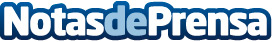 Red de Ciudades y Villas Medievales: El Medievo está a la vuelta de la historiaLas once ciudades y villas medievales que conforman la red, transportan al visitante a otra época, sin dejar de disfrutar de las comodidades del presenteDatos de contacto:Javier Bravo606411053Nota de prensa publicada en: https://www.notasdeprensa.es/red-de-ciudades-y-villas-medievales-el-medievo Categorias: Nacional Fotografía Historia País Vasco Turismo Restauración http://www.notasdeprensa.es